Merhabalar ben Melike,5-11 Mayıs tarihleri arasında Fransa’da gerçekleşen Creaction isimli projenin katılımcısıydım. Bu projeye seçildiğimde bu projenin benim için büyük bir şans ve güzel bir deneyim olacağını hissetmiştim. Ve çok heyecanlıydım. Bu projenin başında kendime bu proje ilerlerken her adımında katkıda bulunacağıma söz vermiştim. Çünkü bu proje benim için çok özeldi. Kısa bir zamanımız kalmıştı. Zaman ne kadar azalıyorsa sanki ben daha çok heyecanlanıyordum. Daha sonra orada beni evlerine misafir edecek aileyle iletişime geçmiştim. Bu sayede Fransız arkadaşımı daha iyi tanımış oldum ve arkadaşımı çok sevmiştim. Artık öğretmenimiz Fransa biletlerini almıştı. Hayal edemeyeceğim kadar güzel olacak yurtdışı deneyimime daha da yaklaşmıştık ve bu benim ilk yurtdışı deneyimim olacaktı. Avrupa’yı görecektim, Avrupa’nın kültürünü tanıyacaktım. Ve bunları kendim görüp şahitlik edecektim, bu harika bir şeydi. Ve artık gelmiştik, Fransa’daydık. Aileler bizi otelden alıp kalacağımız evlere götürdü. Benim kaldığım aile, ev çok güzeldi. Aile ile çok iyi bir iletişim kurabilmiştim. Arkadaşımla çok güzel zamanlar geçirdik. Beni alışverişe götürüyorlardı. Alışverişte çok eğlenmiştik. İlk gün ilk, gruplar halinde okulu gezdik. Okul çok güzel ve büyüktü. Daha sonra spor ve drama aktiviteleri yaptık. Böylece diğer ülkeden gelen öğrencilerle daha çok vakit geçirdik gün çok eğlenmiştim ve yorulmuştum. İkinci gün her ülke okulunu, ülkesini, şehrini tanıttı. Bu sayede herkes birbirimizin gittiği okulları, kaldığımız yerleri tanımış olduk. Bu sunumlardan sonra Ortaçağ’dan kalan Antik Kent’e gittik ve orayı gezdik dolaştık. Üçüncü gün, birçok yeri gezdik her yer çok güzel ve harikaydı. Âmâ benim en çok beğendiğim ve gitmeyi hayal ettiğim, çok istediğim yere gittik: Eyfel Kulesi. Eyfel Kulesi’ne çıktığımda sanki bir rüyada gibiydim. Bu proje sayesinde Eyfel Kulesi’ne çıkma şansını yakaladığım için kendimi çok mutlu ve çok şanslı hissediyordum. Eyfel Kulesi’nin en tepesine çıktığımda Paris ayaklarımızın altındaydı sanki her yer harika ve büyüleyici görünüyordu. Eyfel Kulesi’nden sonra Lara Müzesi ve Şanzelize Caddesi’ne gittik. Bu yerleri gezip gördükten sonra evlerimize geri döndük. Dördüncü gün Fransız öğrencilere Türkçe öğrettik, bizler de Fransızca öğrendik. Bu aktivitelerden çok zevk almıştım. Daha sonra Napolyon Sarayı’na gittik. Çok güzel ve çok büyüktü. Akşam ise veda partisi vardı. Veda partisinde her ülkeden şarkı çalınıp dans edildi. Hepimiz çok eğlenmiştik. Beşinci gün yani Cuma günü bütün öğrenciler birbirleriyle vedalaştı. Belki bir daha karşılaşacağım belki de karşılaşamayacağım bu harika insanlarla çok güzel zamanlar geçirdik, onları tanıdığım için çok şanslı ve çok mutluyum. Onları iyi ki tanımışım. O gün hepimiz çok üzgündük, ayrılmak istemiyorduk. Ben biraz daha kalmak çok isterdim. Ama yapabilecek bir şey yoktu. Zaman bu kadardı. Ve cumartesi günü, son gün. Artık kendi ülkemize geri dönecektik. Arkadaşımdan ayrılmak zor oldu. Çünkü onunla çok güzel vakit geçirmiştik, ailesini de çok sevmiştim, beni evlerinde çok güzel ağırlamışlardı.Artık ülkemize geri dönmüştük.Bir hafta sanki çok çabuk geçti.Rüya gibi bir haftayı ,bu güzel insanlarla geçirdiğim için çok mutluydum.Bu bir hafta bana çok katkı sağladı,her yaşadığım şey bana yeni tecrübeler yarattı.Kendimi bir çok konuda geliştirmiş oldum ve bazı konularda bilgi sahibi oldum.                                                                                                     MELİKE ÇENGEL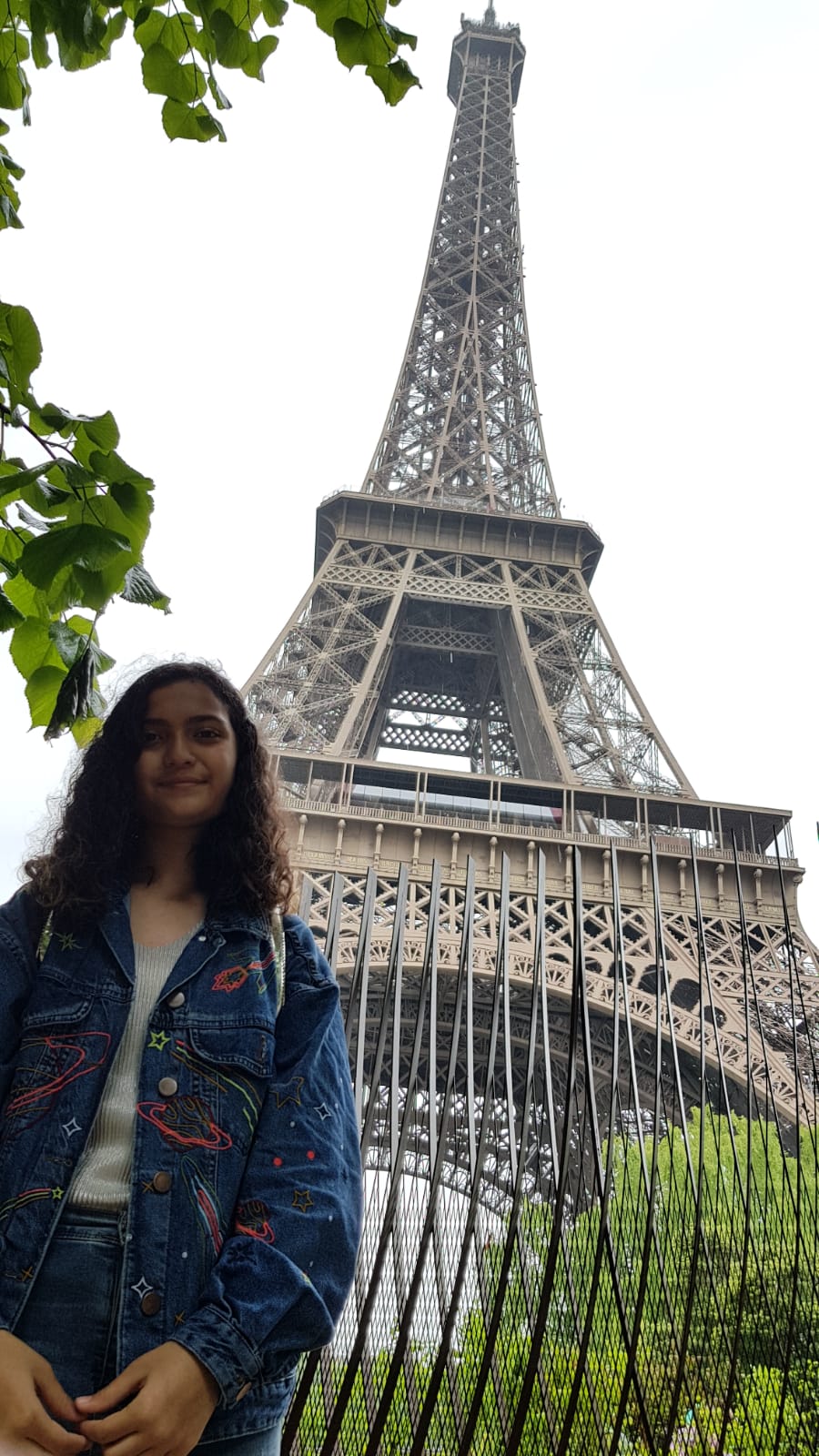 